SIA “LLKC” Gulbenes konsultāciju birojs rīko izglītojošu semināru, ar praktisku darbošanos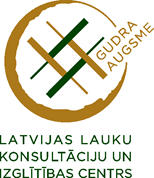 31. jūlijs 10.00 Druvienas skolas telpās, un blakus esošajā mežā!Sēnes visapkārt dārzā, meža vidē, to dažādība  Aizsargājamās sēnes, sēņu nozīme dabāSēņošanas tradīcijas un sēņu izmantošana pārtikā.Neparastā ēdamās sēnes.Indīgās sēnesSēņu augšanas “izsaukšanas” paņēmieni 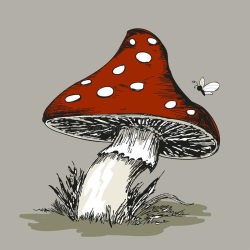 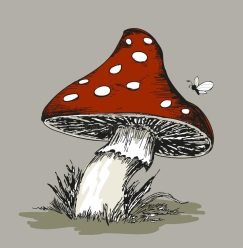 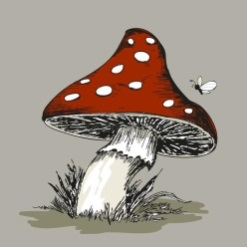 Pieteikties pa tālruni 25634417 Inga,, Aija 29465820